Дом с газом, баня, гараж, 26 соток, сад, р.Москва в деревне Бельково, 3 500 000 руб.Объект недвижимости снят с реализацииКомнат2Площадь земельного участка, соток25.60Тип домаБрусовый, деревянныйНаличие бани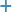 Общая площадь, м²80.0Расстояние до ближайшего населённого пункта, км16Ближайший населённый пунктБронницыРасстояние до шоссе, км7ЭлектроснабжениеОбеспечено действующим договором с электросбытовой компаниейГазоснабжениегаз низкого давления на участкеВодоснабжениеколодец, колонка, необорудованный родникКанализациясептикиОтоплениегазовый котелАдрес: Подмосковье, Раменский район, Бельково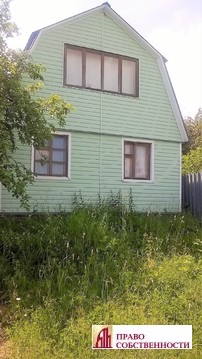 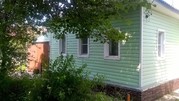 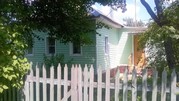 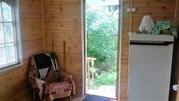 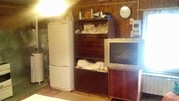 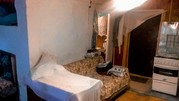 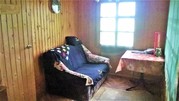 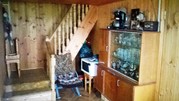 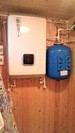 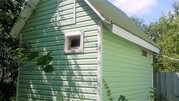 Посмотреть все фотографии объявления (12)Московская область, Раменский район, Рыболовское с/пос, д. Бельково, от МКАД по Новорязанскому шоссе 60 км, до Москва-реки 1, 3км. 

Продается дом с баней в деревне на участке 25 соток.

Дом из сруба S=21кв.м(по документам) - выстроен как русская изба с действующей русской печкой, сенями, чуланом, хоз. двором , гаражом и террасой. Отопление газовое, дополнительно есть печное.

Баня S= 59,4кв.м, она же гостевой дом с мансардной комнатой, лоджией и видом на заливные луга Москва-реки.

Капитальная летняя душевая с автоматическим снабжением из колодца (9 колец).

Участок 25,6 сотки, с красивым большим садом плодовых деревьев и кустарников. Категория земель: земли населенных пунктов, для ЛПХ (ПМЖ). Круглогодичный асфальтированный подъезд. 

Деревня небольшая, уютная, тихая, не проездная. Каждый год прилетают аисты. д.Бельково, Раменского района - самое ближнее к Москве гнездование этой прекрасной птицы. 
Москва-река - 15 мин пешком, рядом лес. Красивые пейзажи. Идеальное место для спокойного семейного отдыха вдали от городской суеты - речка, рыбалка, грибы. Соседи живут постоянно. Регулярно ходит автобус г.Бронницы - д.Михеево, три раза в день заезжает в д.Бельково.
По желанию, не мешая отдыху, можно на месте избы построить современный дом. 

Документы в порядке на каждую из построек, в том числе и хозяйственные. Один взрослый собственник. Показ в удобное для вас время. Звоните!